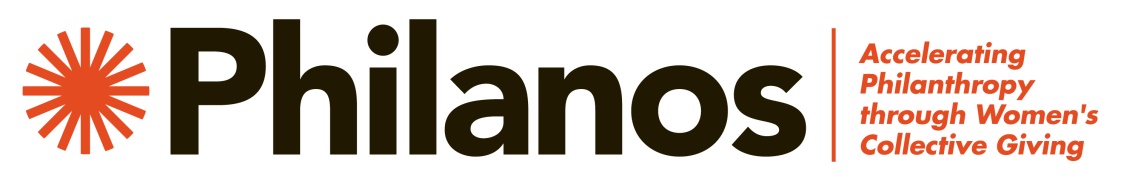 	Application of Interest – Governance CommitteeName:Date:Home Address:Home Address:Home Phone:Home Phone:Personal Email:Personal Email:Personal Email:Cell Phone:Cell Phone:Cell Phone:Cell Phone:Cell Phone:Cell Phone:Cell Phone:Cell Phone:Cell Phone:Cell Phone:Cell Phone:Cell Phone:Cell Phone:Cell Phone:Cell Phone:Cell Phone:Work Phone:Work Phone:Work Phone:Work Email:Work Email:Work Email:Current Employer:Current Employer:Current Employer:Current Employer:Current Employer:Current Employer:Title:Title:Title:Title:Title:Check your preferred phone:Check your preferred phone:Check your preferred phone:Check your preferred phone:___Home___Home___Work___Work___Cell___Cell___Cell___CellWhy are you interested in joining the governance committee?  What excites you about Philanos’s future?Why are you interested in joining the governance committee?  What excites you about Philanos’s future?Why are you interested in joining the governance committee?  What excites you about Philanos’s future?Why are you interested in joining the governance committee?  What excites you about Philanos’s future?Why are you interested in joining the governance committee?  What excites you about Philanos’s future?Why are you interested in joining the governance committee?  What excites you about Philanos’s future?Why are you interested in joining the governance committee?  What excites you about Philanos’s future?Why are you interested in joining the governance committee?  What excites you about Philanos’s future?Why are you interested in joining the governance committee?  What excites you about Philanos’s future?Why are you interested in joining the governance committee?  What excites you about Philanos’s future?Why are you interested in joining the governance committee?  What excites you about Philanos’s future?Why are you interested in joining the governance committee?  What excites you about Philanos’s future?Why are you interested in joining the governance committee?  What excites you about Philanos’s future?Why are you interested in joining the governance committee?  What excites you about Philanos’s future?Why are you interested in joining the governance committee?  What excites you about Philanos’s future?Why are you interested in joining the governance committee?  What excites you about Philanos’s future?How did you first learn about Philanos? How have you participated in Philanos activities (webinars, committees, conferences, etc.)?Please list your previous work and board experience, particularly any national board experience, and current and future volunteer/work commitmentsWhat skills, work experiences, and/or interests would you bring to the governance committee? (If you have a current resume, please attach a copy.) Please tell us about your leadership experience in your collective giving organization and in other nonprofits. Please share your goals with us. What do you hope to gain through serving on the governance committee?